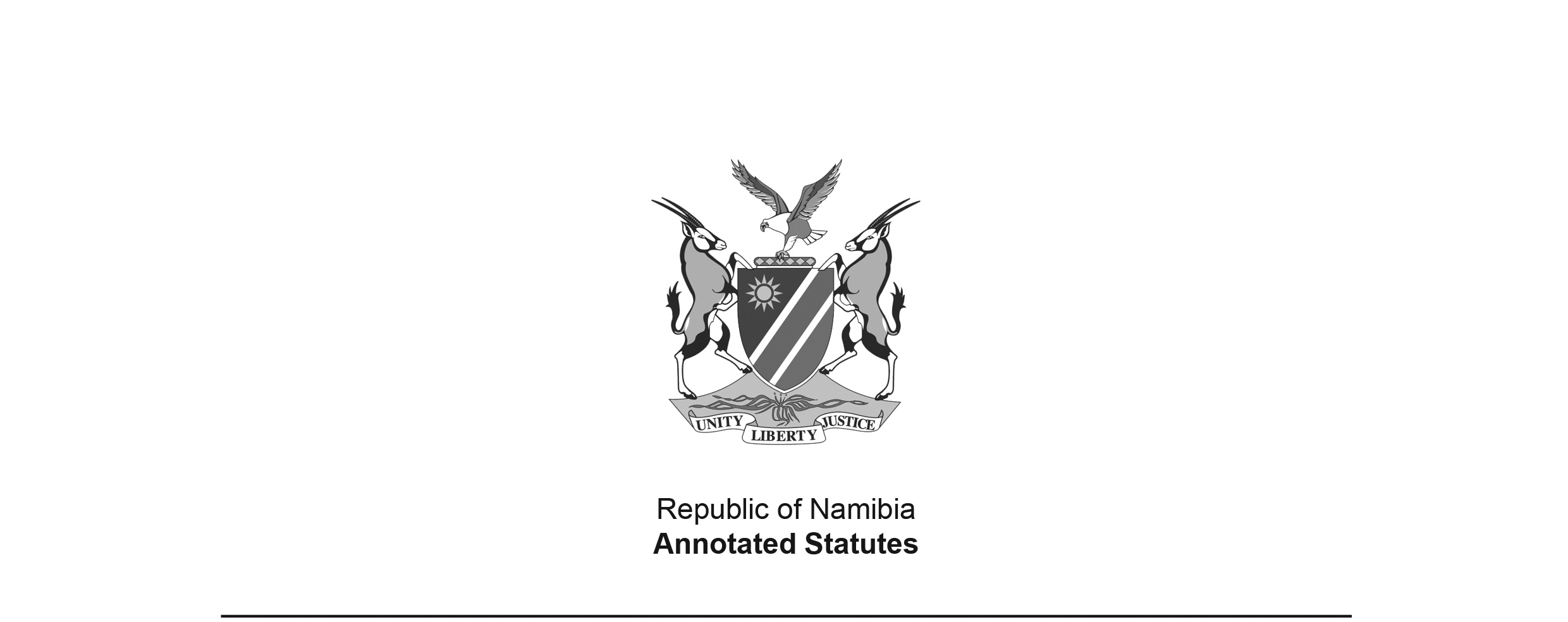 Appropriation Act 7 of 1994(GG 866)came into force on date of publication: 9 June 1994ACTTo appropriate amounts of money to meet the financial requirements of the State during the financial year ending 31 March 1995.(Signed by the President on 1 June 1994)BE IT ENACTED by the Parliament of the Republic of Namibia, as follows:-Appropriation of amounts of money for financial requirements of the State1. 	Subject to the provisions of the State Finance Act, 1991 (Act 31 of 1991), there are hereby appropriated for the financial requirements of the State during the financial year ending 31 March 1995, as a charge to the State Revenue Fund, the amounts of money shown in the Schedule.Short title2. 	This Act shall be called the Appropriation Act, 1994.SCHEDULEVOTEAMOUNT APPROPRIATEDNO.TITLEAMOUNT APPROPRIATED01President30 000 00002Prime Minister54 328 00003Parliament13 841 00004Auditor-General4 692 00005Civic Affairs19 476 00006Police and Prisons187 875 00007Foreign Affairs79 474 00008Defence198 064 00009Finance137 574 00010Education and Culture966 983 00011Youth and Sport15 542 00012Information and Broadcasting60 580 00013Health and Social Services579 500 00014Labour and Human Resources Development17 773 00015Mines and Energy35 979 00016Justice53 515 00017Regional and Local Government and Housing143 719 00018Wildlife, Conservation and Tourism61 638 00019Trade and Industry21 872 00020Agriculture and Rural Development140 953 00021Water Affairs190 685 00022Fisheries and Marine Resources28 422 00023Works225 843 00024Transport229 450 00025Lands, Resettlement and Rehabilitation52 086 00026National Planning Commission8 788 000TOTAL3 558 652 000